New Grad Nursing Cover Letter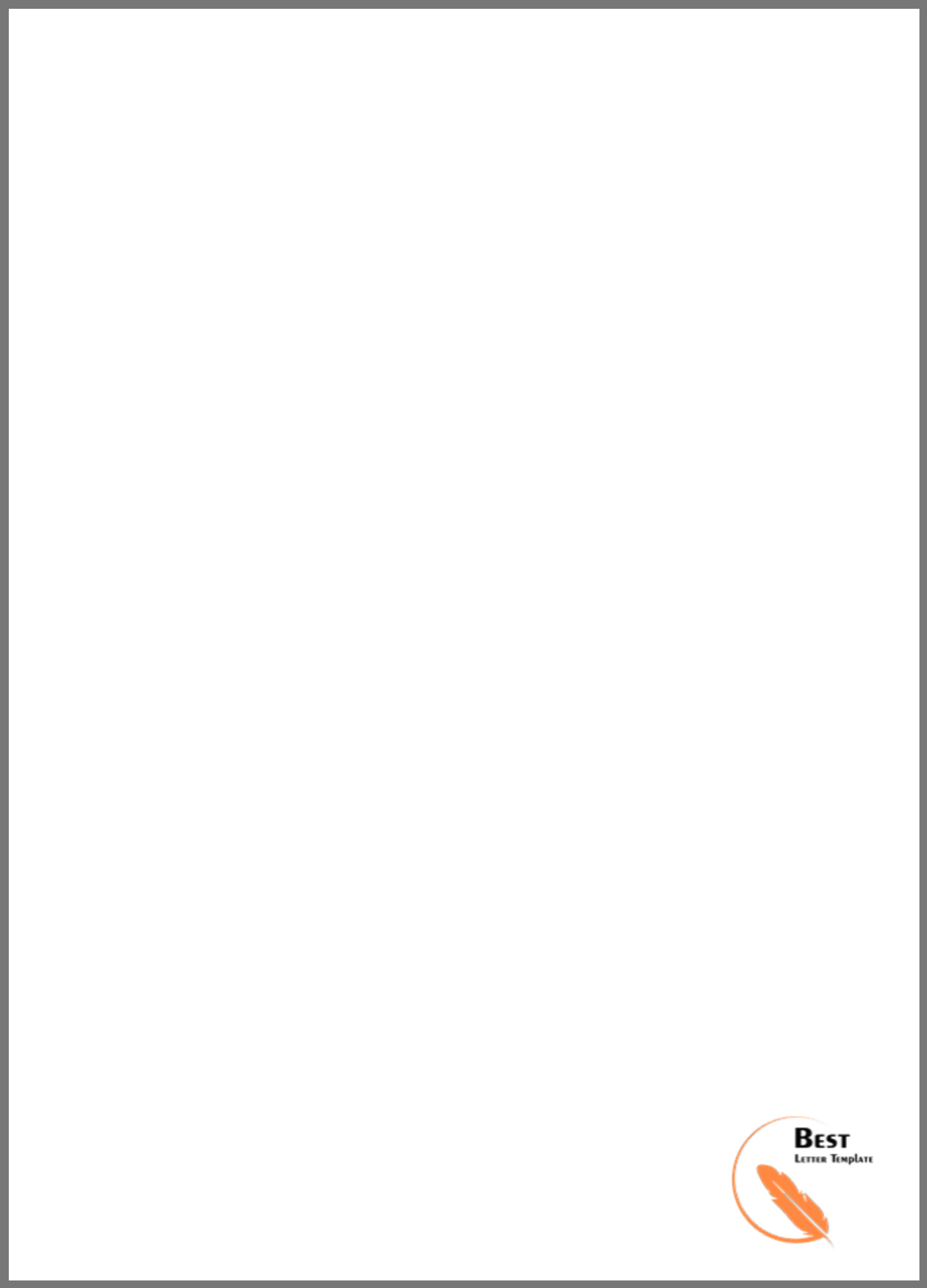 From,Salini Singh843 South 10th StreetRockaway NJ 07866Date:02/2/1994To,Sandhya SinghHR-MJK Singh Hospitalsand@hh.comRe: Application for the post of nurseDear Manager,,This letter is in response to the job posted in (website/newspaper) for the post of registered nurse at your reputed hospital.I have recently graduated from (College Name). I also had an opportunity to work as a part-time assistant for 2 months at your hospital (duration). As a student I have really enjoyed learning various aspects about this profession and want to put it to good use. The resume attached along with provides a detailed description of my skills, achievement and education.I have read the job details and think that I can match up sleeve. It would be really nice if we could discuss these in details.Thanks and Regards,Salini Singh